Лабораторная работа №3Исследование статических характеристик и параметров маломощных биполярных транзисторовЦель работы: Исследовать основные статические характеристики и параметры биполярных транзисторов, познакомиться с методикой измерения характеристик и обработкой экспериментальных данных.1. Подготовка к лабораторной работе:Изучить литературу [ cм. на моём сайте ]Статическими характеристиками транзистора называются связи между токами и напряжениями, представленные в графической форме. В схеме с общим эмиттером в качестве независимых переменных выбирают ток базы iБ и напряжение коллектор-эмиттер иКЭ , тогда:
(7.1)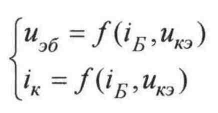 В графической форме функции двух переменных изображают в виде семейств характеристик.Семейство входных характеристик БТ показано на рис. 7.1. Каждая из характеристик представляет зависимостьuэб = f(iБ), при uкэ = const
(7.2)(принято по оси абсцисс откладывать uэб, а по оси ординат iБ ). Каждая из характеристик семейства снимается при постоянном напряжении коллектор-эмиттер (на рис. 7.1 uкэ1 <uкэ2 <uкэ3 ).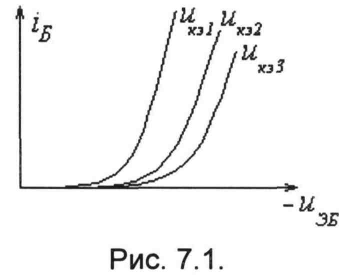 Семейство выходных характеристикiкэ = f(uкэ), при iБ = const
(7.3)представлено на рис. 7.2 ( iБ1 > iБ2 >iБ3 ).
Рис. 7.2.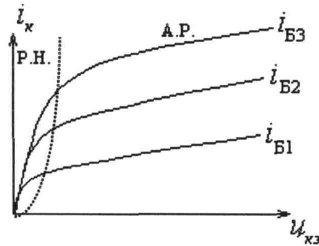 Область левее пунктирной линии соответствует режиму насыщения БТ, а правее - активному режиму.При работе с сигналами малой амплитуды Iбm, UБэm, IКm, UКэm  нелинейные зависимости (7.1-7.3) в окрестности произвольной рабочей токи, задаваемой значениями iБ(0)  и UКЭ(0)  могут быть линеаризированы, например с использованием h- параметров транзистора:
(7.4)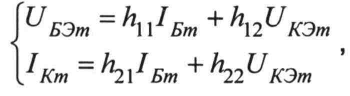 
(7.5)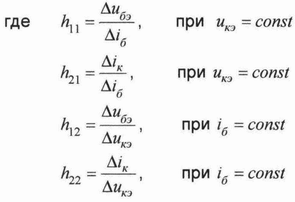 h- параметры в соответствии с формулами (7.5) можно определить с помощью семейств характеристик ( h11 и h12 - по семейству входных, а h21 и h22 - по семейству выходных характеристик).В практических расчетах часто используется и кусочно-линейная аппроксимация статических характеристик БТ см. рис. 7.3.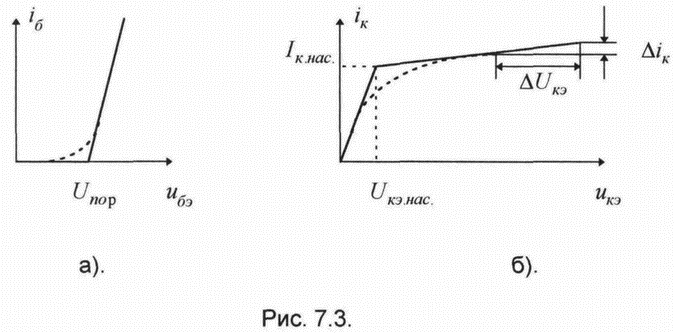 Для аппроксимированных входных характеристик имеем
(7.6)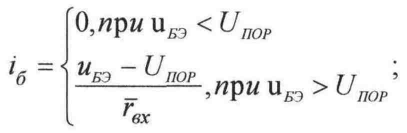 а для выходных
(7.7)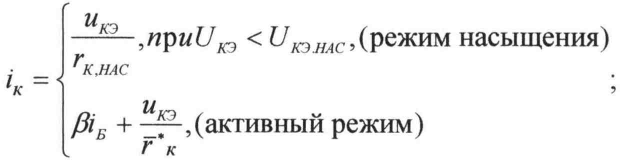 В формулах 7.6 и 7.7UПОР - пороговое напряжение эмиттерного перехода,- усредненное входное сопротивление транзистора (r'Б),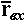 rк.нас - выходное сопротивление транзистора в режиме насыщения (в начальной области).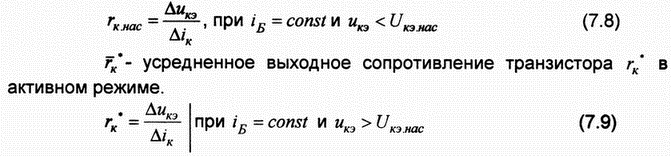 2. Задание на выполнение лабораторной работы:2.1. Провести подготовку к эксперименту: ознакомиться со структурой и предельными параметрами транзистора; данные транзистора занести в протокол; заготовить таблицы для измерений.Таблица 7.1Входные и управляющие характеристики Таблица 7.2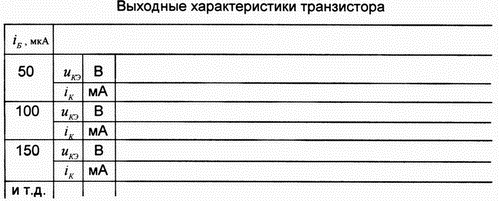 Собрать схему для измерений (рис. 7.4), схема цоколевки транзистора представлена на рис. 7.5. Сопротивление резистора R1=(5-10)кOм.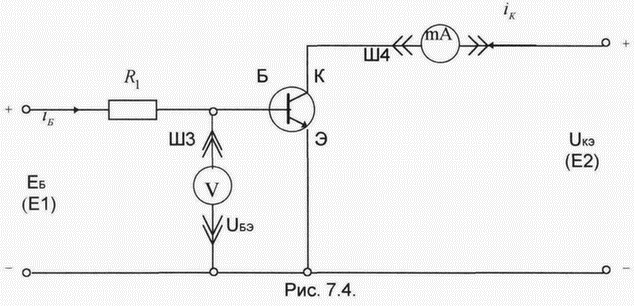 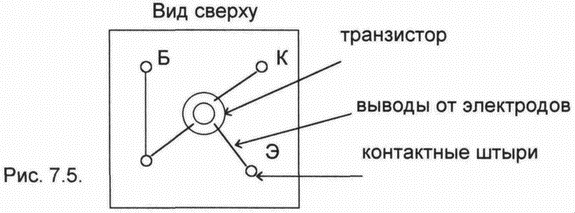 2.2. Снять входную и управляющие характеристики транзистора при постоянном напряжении икэ = 5В. Учитывая особенности цифровых измерительных приборов, измерения производить при изменении токов от больших значений к малым. За исходное значение тока коллектора принять значение, близкое к iк.gon. Сила тока базы вычисляется по формуле. 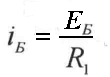 Результаты измерений и расчетов занести в табл. 6.1.2.3. Снять семейство выходных характеристик:семейство выходных характеристик снимать начиная от тока базы iБ =50мкА и далее с шагом 50 мкА. Ток коллектора при этом не должен превышать допустимого значения;изменения тока коллектора начинать от напряжения на коллекторе, близкого к iк.gon , понижая его величину до 0. При этом шаг изменения напряжения икэ должен быть выбран так, чтобы в активном режиме снять 3-5 точек и режимы насыщения - 2-3 точки.3.1. Построить на графиках входную и управляющую характеристики, а также семейство выходных характеристик. В точке икэ=5 В, iБ=150мкАопределить параметры транзистора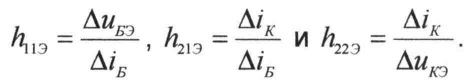 3.2. Построить выходную характеристику при токе базы, равном 150 мкА. Провести ее линейно-кусочную аппроксимацию и определить UКЭ НАС , IК НАС , rк.нас, rк .4. Содержание отчета:Отчет должен содержать:1. схемы измерений;2. таблицы и графики снятых зависимостей;3. результаты расчетов.EБВuбэВiБмкАiКмА